Δομή αφηγηματικού κειμένουΧωροχρονικό πλαίσιο ( πού; πότε;)Ο ήρωας (ποιος;)Το πρόβλημα (τι;)Προσπάθειες επίλυσης του προβλήματος (πώς;)ΕμπόδιαΑντιδράσεις του ήρωα στα εμπόδια που αντιμετωπίζειΛύση του προβλήματοςΣκέψεις – συναισθήματα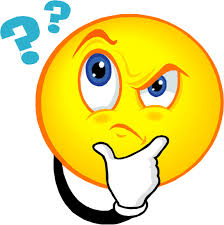 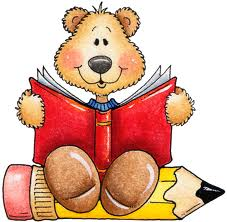 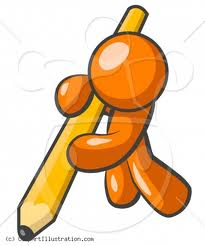 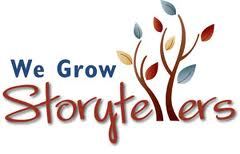 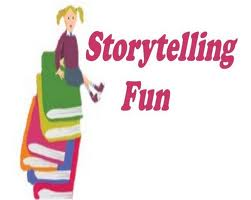 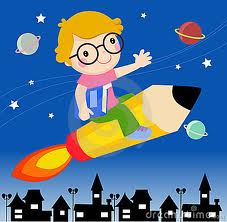 ΤΙΤΛΟΣ:  ……………………………………………………………………………..ΠΟΥ: …………………………………………………………………………………..ΠΟΤΕ: …………………………………………………………………………………ΉΡΩΕΣ:……………………………………………………………………………….…………..…………………………………………………………………………………………..………………………………………………………………………………ΠΡΟΒΛΗΜΑ:………………………………………………………………………………………….………………………………………………………………………………………….…………………………………………………………………………………………..ΠΟΙΑ ΓΕΓΟΝΟΤΑ ΘΑ ΣΥΜΒΟΥΝ:α. ……………………………………………………………………………………….β. ………………………………………………………………………………………..γ. ………………………………………………………………………………………..ΤΙ ΘΑ ΓΙΝΕΙ ΣΤΟ ΤΕΛΟΣ:…………………………………………………………………………………………..…………………………………………………………………………………………..…………………………………………………………………………………………..…………………………………………………………………………………………...Γράφω τώρα την ιστορία ………………………………………………………………………………………………………………………………………………………………………………………………………………………………………………………………………………………………………………………………………………………………………………………………………………………………………………………………………………………………………………………………………………………………………………………………………………………………………………………………………………………………………………………………………………………………………………………………………………………………………………………………………………………………………………………………………………………………………………………………………………………………………………………………………………………………………………………………………………………………………………………………………………………………………………………………………………………………………………………………………………………………………………………………………………………………………………………………………………………………………………………………………………………………………………………………………………………………………………………………………………………………………………………………………………………………………………………………………………………………………………………………………………………………………………………………………………………………………………………………………………………………………………………………………………………………………………………………………………………………………………………………………………………………………………………………………………………………………………………………………………………………………………………………………………………………………………………………………………………………………………………………………………………………………………………………………………………………………………………………………………………………………………………………………………………………………………………………………………………………………………………………………………………………………………………………………………………………………………………………………………………………………………………………………………………………………………………………………………………………………………………………………………………………………………………………………………………………………………………………………………………………………………………………………………………………………………………………………………………………………………………………………………………………………………………………………………………………………………………………………………………………………………………………………………………………………………………………………………………………………………………………………………………………………………………………………………………………………………………………………………………………………………………………………………………………………………………………………………………………………Ο Γιάννης, μετά τα σχολείο, γύρισε στο σπίτι. Συνήθως εκείνη την ώρα  στο σπίτι επικρατεί ησυχία. Είναι η ώρα που τρώει και μετά διαβάζει τα μαθήματά του. Σήμερα όμως στο σπίτι τον περίμενε μια έκπληξη…ΤΟ ΠΛΑΝΟ ΤΗΣ ΙΣΤΟΡΙΑΣ ΜΟΥ